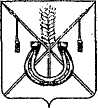 АДМИНИСТРАЦИЯ КОРЕНОВСКОГО ГОРОДСКОГО ПОСЕЛЕНИЯКОРЕНОВСКОГО РАЙОНАПОСТАНОВЛЕНИЕот 26.01.2015   		                                                  			  № 71г. Кореновск О размещении и эксплуатации Крымского передвижногоцирка - шапито на территории Кореновского городского поселения Кореновского района с 12 февраля по 16 февраля 2015 годаВ целях улучшения культурного обслуживания жителей и гостей                 города Кореновска, расширения возможностей в организации досуга                        детей и молодежи, рассмотрев заявление Общества с ограниченной ответственностью «Арт Гранд», администрация Кореновского городского поселения Кореновского района п о с т а н о в л я е т:1. Разрешить Обществу с ограниченной ответственностью «Арт                  Гранд» размещение и эксплуатацию Крымского передвижного цирка – шапито с 12 февраля по 16 февраля 2014 года по улице Венеры Павленко, № 63                  район муниципального бюджетного учреждения культуры «Кореновский городской парк культуры и отдыха». 2. Рекомендовать Обществу с ограниченной ответственностью «Арт гранд» в период эксплуатации Крымского передвижного цирка - шапито обеспечить: 2.1. Ограждение Крымского передвижного цирка – шапито, безопасность зрителей цирка, дежурство ответственных лиц; 2.2. Поддержание санитарного порядка, наличие биотуалетов. 3. Рекомендовать директору муниципального бюджетного                    учреждения культуры «Кореновский городской парк культуры и                         отдыха» А.А. Ходас обеспечить подключение Крымского передвижного                  цирка - шапито по улице Венеры Павленко, № 63 район муниципального бюджетного учреждения культуры «Кореновский городской парк культуры и отдыха». 4. Общему отделу администрации Кореновского городского                   поселения Кореновского района (Воротникова) обеспечить размещение настоящего постановления на официальном сайте администрации    Кореновского городского поселения Кореновского района в                      информационно-телекоммуникационной сети «Интернет».5. Контроль за выполнением настоящего постановления возложить                 на заместителя главы Кореновского городского поселения Кореновского района Р.Ф. Громова.6. Постановление вступает в силу со дня его подписания. ГлаваКореновского городского поселения Кореновского района 				          		                         Е.Н. Пергун